Об утверждении Положения                                    «О порядке обеспечения содержания зданий и сооружений муниципальныхобразовательных организаций, обустройства прилегающих к ним территорий».     В соответствии с пунктом 5 статьи 9 Федерального закона от 29.12.2012 № 273-ФЗ «Об образовании в Российской Федерации», Федеральным законом от 06.10.2003 «Об общих принципах организации местного самоуправления в Российской Федерации», в целях установления порядка обеспечения содержания зданий и сооружений муниципальных образовательных организаций, обустройства прилегающих к ним территорийПОСТАНОВЛЯЮ:   1.Утвердить Положение «О порядке обеспечения содержания зданий и сооружений муниципальных образовательных организаций, обустройства прилегающих к ним территорий» (прилагается).   2.Настоящее постановление разместить на официальном сайте администрации Пластовского муниципального района в сети «Интернет».  3.Контроль за исполнением настоящего постановления возложить на заместителя главы Пластовского муниципального района по управлению экономикой и муниципальным имуществом Федорцову С.А. Глава Пластовскогомуниципального района                                                        А.В. НеклюдовУтверждено постановлением                                                                                администрации Пластовского                                                                                      муницпального районаот_24.03.2015г.___№_166_Положение 
о порядке обеспечения содержания зданий и сооружений муниципальных казённых образовательных учреждений, обустройства прилегающих к ним территорий.                                            1. Общие положения.1.1. Положение о порядке обеспечения содержания зданий и сооружений муниципальных образовательных организаций, обустройства прилегающих к ним территорий (далее – Положение) разработано в соответствии с  подпунктом 5, 1 статьи 9 Федерального закона Российской Федерации от 29.12.2012 года № 273-ФЗ «Об образовании в Российской Федерации» и регламентирует порядок обеспечения содержания зданий и сооружений муниципальных образовательных организаций, подведомственных Управлению образования Пластовского муниципального района (далее – Управление образования), а также обустройства прилегающих к ним территорий.1.2. Организация работы по обеспечению содержания зданий и сооружений муниципальных образовательных организаций, обустройства прилегающих к ним территорий осуществляется на основании и в соответствии со следующими нормативными актами:- Постановлением Главного государственного санитарного врача Российской Федерации от 29 декабря 2010 года №189 «Об утверждении СанПиН 2.4.2.2821-10 «Санитарно-эпидемиологические требования к условиям и организации обучения в общеобразовательных учреждениях»;- Постановлением Главного государственного санитарного врача Российской Федерации от 15 мая 2013 года №26 «Об утверждении СанПиН 2.4.1.3049-13 «Санитарно-эпидемиологические требования к устройству, содержанию и организации режима работы дошкольных образовательных организаций»;- Постановлением Главного государственного санитарного врача Российской Федерации от 04.07.2014 года №41 «Об утверждении СанПиН 2.4.4.3172-14» «Санитарно-эпидемиологические требования к устройству, содержаниюи организации режима работы образовательных организаций дополнительного образования детей (внешкольные учреждения».2. Требования к содержанию зданий и сооружений.2.1.Имущество передаётся образовательной организации на основании договора оперативного управления и акта-приёма передачи к нему.2.2.Имущество образовательной организации, закрепленное за ней на праве оперативного управления, является муниципальной собственностью Пластовского муниципального района Челябинской области.2.3.При осуществлении оперативного управления имуществом образовательная организация обязана:-Использовать закрепленное за ней на праве оперативного управления имущество эффективно и строго по целевому назначению.-Не допускать ухудшения технического состояния имущества, кроме случаев нормативного износа в процессе эксплуатации.-Осуществлять капитальный и текущий ремонт закрепленного за ней имущества.-Согласовывать с администрацией Пластовского муниципального района осуществляющей функции и полномочия учредителя, сделки с имуществом (аренда, безвозмездное пользование, залог, иной способ распоряжения  имуществом, приобретенным за счет средств, выделенных ей из бюджета  Пластовского муниципального района Челябинской области (далее – муниципального бюджета) на приобретение такого имущества).-До заключения договора аренды на закрепленное за ним имущество получить предварительную экспертную оценку последствий заключения такого договора для обеспечения образования, воспитания, развития, отдыха и оздоровления детей, оказания им медицинской, лечебно-профилактической помощи, социальной защиты и социального обслуживания детей, проводимую соответствующей экспертной комиссией на уровне района.-Договор аренды не может заключаться, если в результате экспертной оценки установлена возможность ухудшения указанных условий (ст. 13 Федерального закона от 24 июля 1998 года №124-ФЗ «Об основных гарантиях прав ребенка в Российской Федерации»).-Договор аренды может быть признан недействительным по основаниям, установленным гражданским законодательством.-Имущество, приобретённое образовательной организацией, поступает в оперативное управление образовательной организации в порядке, установленном Гражданским кодексом Росссийскоой Федерации и иными правовыми актами.2.4.Организация контроля за содержанием зданий и сооружений в исправном техническом состоянии возлагается на руководителей образовательных организаций.2.5.Запрещается эксплуатировать здания, находящиеся в ветхом или аварийном состоянии.2.6.За содержание зданий и сооружений в образовательной образовательной организации должно быть назначено ответственное лицо. Ответственный за эксплуатацию здания обязан обеспечить:-Техническое обслуживание (содержание) здания, включающее в себя контроль за состоянием здания, поддержание его в исправном состоянии, наладку и регулирование инженерных систем.-Осмотры зданий в весенний и осенний период, подготовку к сезонной эксплуатации.-Плановые осмотры зданий и сооружений организуются два раза в год- весенние и осенние осмотры. Весенние осмотры для проверки технического оборудования, прилегающей территории проводятся после окончания эксплуатации в зимних условиях после таяния снега, когда здания, сооружения и прилегающая к ней территория могут быть доступны для осмотра.-В случае обнаружения во время осмотров зданий дефектов, деформации конструкций (трещины, разломы, выпучивания, осадка фундамента, другие дефекты) и оборудования ответственный за эксплуатацию здания докладывает о неисправностях и деформации руководителю образовательной организацией, руководитель – учредителю.-Результаты осмотров (неисправности и повреждения) ответственный за эксплуатацию зданий, сооружений отражает в журнале учета  осмотров технического состояния зданий.-В ходе осенних осмотров проводиться проверка готовности зданий и сооружений к эксплуатации в зимних условиях до начала отопительного сезона, к этому времени должна быть завершена подготовка зданий и сооружений к эксплуатации в зимних условиях. Результаты осмотров (неисправности и повреждения), ответственный за эксплуатацию зданий, сооружений отражает в журнале учёта осмотров технического состояния зданий.-Внеплановые осмотры зданий и сооружений с составлением актов проводятся после аварий техногенного характера и стихийных бедствий (ураганных ветров, ливней, снегопадов, наводнений).В случае тяжёлых последствий воздействия на здания и сооружения неблагоприятных факторов, осмотры зданий и сооружений проводятся в соответствии с приказом Минстроя России от 06.12.1994г № 17-48 «О порядке расследования причин аварий и сооружений на территории Российской Федерации».-Частичные осмотры зданий и сооружений проводятся с целью обеспечения постоянного наблюдения за правильной эксплуатацией объектов.2.7.Готовность образовательной организации  к новому учебному году определяется в ходе проверки  комиссией по приемке его готовности к началу учебного года. По итогам приемки составляется и подписывается акт готовности образовательной организации. На основании актов осмотров руководителями образовательных организаций разрабатываются мероприятия по устранению выявленных недостатков с указанием сроков и ответственных лиц за их выполнение. А так же выдаются задания и поручения лицам, назначенным за эксплуатацию зданий и сооружений.3. Требования к обустройству прилегающей к образовательному учреждению территории:3.1.Образовательная организация обязана осуществлять мероприятия по поддержанию надлежащего санитарно-экологического состояния закрепленной за ний территории.3.2.Территории образовательных организаций должны быть ограждены по всему периметру и озеленены согласно санитарно-эпидемиологическим требованиям и нормам.3.3.Территории образовательных организаций должны быть без ям и выбоин, ровными и чистыми. Дороги, подъезды, проходы к зданиям, сооружениям, пожарным водоемам, гидрантам, используемым для целей пожаротушения, а также подступы к пожарным стационарным лестницам должны быть всегда свободными, содержаться в исправном состоянии, иметь твердое покрытие, а зимой быть очищенными от снега и льда.3.4.Территории образовательных организаций должны своевременно очищаться от мусора, опавших листьев, сухой травы и других видов загрязнений. Твердые отходы, мусор следует собирать на специально выделенных площадках в контейнеры или ящики, а затем вывозить.4. Контроль за техническим состоянием зданий и сооружений.4.1.Контроль за техническим состоянием зданий и сооружений осуществляется в следующем порядке:-Плановые осмотры, в ходе которых проверяется техническое состояние зданий и сооружений в целом, включая конструкции, инженерное оборудование и внешнее благоустройство.-Внеплановые осмотры, в ходе которых проверяются здания и сооружения в целом или их отдельные конструктивные элементы, подвергшиеся воздействию неблагоприятных факторов.-Частичные осмотры, в ходе которых проверяется техническое состояние отдельных конструктивных элементов зданий и сооружений, отдельных помещений, инженерных систем в целом или по отдельным их видам, элементов внешнего благоустройства.4.2.При плановых осмотрах зданий и сооружений проверяются:Внешнее благоустройство.-Фундаменты и подвальные помещения, котельные (в том числе встроенные), насосные, тепловые пункты (узлы),  инженерные устройства и оборудование.-Ограждающие конструкции и элементы фасада (балконы, козырьки, архитектурные детали, водоотводящие устройства).-Кровли, чердачные помещения и перекрытия, надкровельные вентиляционные и дымовые трубы, коммуникации и инженерные устройства, расположенные в чердачных и кровельных пространствах.-Перекрытия, капитальные стены и перегородки внутри помещений, санузлы, санитарно-техническое и инженерное оборудование поэтажно.-Строительные конструкции и несущие элементы технологического оборудования.-Соблюдение габаритных приближений.-Наружные коммуникации и их обустройства.-Противопожарные устройства.-Прилегающая территория.4.3.Особое внимание при проведении плановых, внеплановых и частичных осмотров обращается на:-Сооружения и конструкции, подверженные вибрирующим и другим динамическим нагрузкам, расположенные на просадочных территориях, а также на крупнопанельные здания первых массовых серий, ветхие и аварийные здания и сооружения, объекты, имеющие износ несущих конструкций свыше 60%.-Конструкции, лишенные естественного освещения и проветривания, подверженные повышенному увлажнению или находящиеся в других условиях, не соответствующих техническим и санитарным нормативам.-Выполнение замечаний и поручений, выданных предыдущими плановыми проверками.4.4.Построенные и реконструированные здания и сооружения в первый год их эксплуатации дополнительно проверяются на соответствие выполненных работ строительным нормам и правилам.4.5.Для определения причин возникновения дефектов, проведения технической экспертизы, взятия проб и инструментальных исследований, а так же в других необходимых случаях,  комиссией по осмотру зданий и сооружений могут привлекаться специалисты соответствующей квалификации (лицензированные организации или частные лица), назначать сроки и определять состав специальной комиссии по детальному обследованию здания и сооружения.4.6.Результаты  осмотров  регистрируются в  журнале учета осмотров образовательной организации. Руководитель образовательной организации  принимает решения об устранении выявленных нарушений, при необходимости, обращается в Управление образования или администрацию Пластовского муниципального района, осуществляющую функции и полномочия учредителя муниципальных образовательных организаций.4.7.Управление образования координирует работу по организации капитального и текущего ремонта муниципальных  образовательных организаций.4.8. Для обеспечения содержания зданий и сооружений, обустройства прилегающих территорий образовательных организаций в Управлении образования ежегодно формируется план ремонтных работ в образовательных организациях, включающий в себя мероприятия  по подготовке  к новому учебному году, осенне-зимнему  периоду, выполнению предписаний надзорных органов).План ремонтных работ в образовательных организациях составляется с целью определения финансовой потребности для проведения текущего  и капитального ремонта.4.9. Для составления плана используется представленная руководителями образовательных организаций  информация:-заявка на текущий  и капитальный ремонт зданий и сооружений, обустройство прилегающей территории;-предписания контролирующих органов;-предполагаемые образовательными организациями сроки проведения ремонта. 5. Финансовое обеспечение содержания зданий и сооружений образовательных организаций, обустройства прилегающих к ним территорий 5.1.Финансовое обеспечение содержания зданий и сооружений образовательных организаций, обустройства прилегающих к ним территорий осуществляется за счет средств муниципального бюджета.5.2.Финансовое обеспечение содержания зданий и сооружений образовательных организаций, обустройства прилегающих к ним территорий содержит следующие виды расходов:-Оплата  коммунальных услуг.-Оплата договоров на выполнение работ, оказание услуг, связанных с содержанием (работы и услуги, осуществляемые с целью поддержания и (или) восстановления функциональных, пользовательских характеристик объекта образования), обслуживанием, ремонтом зданий образовательных организаций, находящихся на праве оперативного управления и в муниципальном бюджете.5.3.Распределение бюджетных ассигнований на обеспечение содержания зданий и сооружений образовательных организаций, обустройство прилегающих к ним территорий осуществляется главным распорядителем бюджетных средств – Управлением образования Пластовского муниципального района.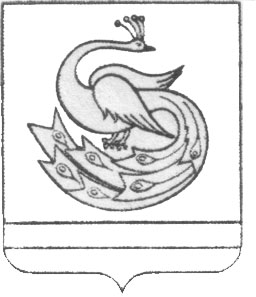 АДМИНИСТРАЦИЯ  ПЛАСТОВСКОГО МУНИЦИПАЛЬНОГО РАЙОНА                     П О С Т А Н О В Л Е Н И Е«24»______03_____2015 г.                                                         № 166